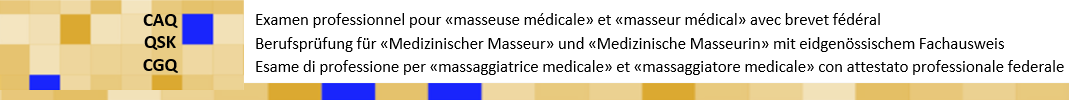 FallberichtAnleitung:Lesen Sie unbedingt die Anleitung: Anleitung_zum_Pruefungsteil_C_(Fallbericht).docLöschen Sie bitte keine nummerierten Überschriften.Verwenden sie zwingend den Body-Chart der OdA MM für diese ArbeitGeben Sie Ihren Text als normalen Lauftext ein und formatieren Sie nach der Eingabe.Wenn Sie Texte aus anderen Dokumenten einfügen, achten Sie bitte darauf, dass Sie unformatierten Text einfügen. Sonst wird das Dokument u.U. verändert (rechte Maustaste / Einfügeoptionen / Nur den Text übernehmen).Bitte achten Sie nicht auf den Seitenumbruch. Jede Kapitelüberschrift fängt automatisch auf einer neuen Seite an.Inhaltsverzeichnis1	Einleitung1.1	Vorwort (Begründen Sie die Wahl dieses klinischen Falles)1.2	Theoretische Auseinandersetzung zum klinischen Fall (Pathophysiologie, Äthiologie, Epidemiologie ect.)2	Befunderhebung und Interpretation2.1	Anamnese und Beschreibung der klinischen Symptome2.2	Interpretation der Symptome, Formulierung der Hypothesen  vor der klinischen Untersuchung2.3	Klinische Untersuchung, Inspektion, Palpation und klinische Tests2.4	Arbeitshypothese nach der klinischen Untersuchung3	Massnahmenkonzept3.1	Formulierung der Kontraindikationen und der Vorsichtsmassnahmen3.2	Formulierung der Behandlungsziele, kurz-, mittel- und langfristige Therapieziele (Patient und Therapeut)3.3	Formulierung und Begründung des Massnahmenkonzeptes4	Behandlungsprotokoll4.1	Listen Sie die einzelnen Behandlungsdaten in einem Kurzprotokoll auf  (Datum, Tageszeit/Dauer, Methode/Methoden, Ort, Verlaufszeichen)4.2	Detaillierte Beschreibung der ersten, der fünften und der letzten Behandlung (Datum, Tageszeit/Dauer, Methode/Methoden, Ort, Intensität, Dauer, Verlaufszeichen)5	Evaluation5.1	Evaluation der erreichten und nicht erreichten Ziele des Patienten sowie in Bezug zur klinischen Symptomatik5.2	Evaluation der Prozesssteuerung mit Hilfe der Befund- und Behandlungsdokumentation5.3	Evaluation der Beziehungsebene zwischen Patient/Patientin und Therapeut/Therapeutin5.4	Evaluation der interdisziplinären Zusammenarbeit und andere Therapiemöglichkeiten6	Konsequenzen / Schlusswort6.1	Konsequenzen für die persönliche Weiterentwicklung im Sinne des lebenslangen Lernens / Schlusswort7	Literaturliste/Quellenangaben / Referenzen8	AnhangEinleitungVorwort (Begründen Sie die Wahl dieses klinischen Falles)Geben Sie hier Ihren Text ein.Theoretische Auseinandersetzung zum klinischen Fall
(Pathophysiologie, Äthiologie, Epidemiologie etc.) Geben Sie hier Ihren Text ein.Befunderhebung und InterpretationAnamnese und Beschreibung der klinischen SymptomeHier stehen die Daten aus dem Standarddokument: Anamnese-Formular OdA MM (siehe Webseite unter „Standards“)Interpretation der Symptome, Formulierung der Hypothesen 
vor der klinischen UntersuchungGeben Sie hier Ihren Text ein.Klinische Untersuchung, Inspektion, Palpation und klinische TestsHier stehen die Daten aus dem Standartdokument: Formular Objektiver Befund OdA MM (siehe Webseite „Standards“). Bitte benutzen sie den Bodychart der OdAmmArbeitshypothese nach der klinischen UntersuchungGeben Sie hier Ihren Text ein.MassnahmenkonzeptGeben Sie hier Ihren Text ein.Formulierung der Kontraindikationen und der VorsichtsmassnahmenGeben Sie hier Ihren Text ein.Formulierung der Behandlungsziele, kurz-, mittel- und langfristige Therapieziele (Patient und Therapeut)Geben Sie hier Ihren Text ein.Formulierung und Begründung des MassnahmenkonzeptesGeben Sie hier Ihren Text ein.BehandlungsprotokollListen Sie die einzelnen Behandlungsdaten in einem Kurzprotokoll auf 
(Datum, Tageszeit/Dauer, Methode/Methoden, Ort, Verlaufszeichen)Füllen Sie die untenstehende Tabelle aus. (min. 9 max. 12 Behandlungen)Detaillierte Beschreibung der ersten, der fünften und der letzten Behandlung
(Datum, Tageszeit/Dauer, Methode/Methoden, Ort, Intensität, Dauer, Verlaufszeichen)Füllen Sie die untenstehende Tabelle aus.EvaluationEvaluation der erreichten und nicht erreichten Ziele des Patienten sowie in Bezug zur klinischen Symptomatik Geben Sie hier Ihren Text ein.Evaluation der Prozesssteuerung mit Hilfe der Befund- und BehandlungsdokumentationGeben Sie hier Ihren Text ein.Evaluation der Beziehungsebene zwischen Patient/Patientin und Therapeut/TherapeutinGeben Sie hier Ihren Text ein.Evaluation der interdisziplinären Zusammenarbeit und andere TherapiemöglichkeitenGeben Sie hier Ihren Text ein.Konsequenzen / SchlusswortKonsequenzen für die persönliche Weiterentwicklung im Sinne des lebenslangen Lernens / SchlusswortGeben Sie hier Ihren Text ein.Literaturliste/Quellenangaben / ReferenzenGeben Sie hier Ihre Literaturliste ein.AnhangFühren Sie hier Ihre Zusatzdokumente auf.Titel(Analysierte klinische Situation):Vorname / Nachname:Strasse / Nr.:PLZ / Ort:Abgabedatum:Prüfungsjahr 2022Teil C 
der Berufsprüfung der OdA MM
zum eidg. Fachausweis
Medizinischer Masseur / Medizinische MasseurinName:Name:Vorname:Adresse: Adresse: Adresse: Tel. (P): Tel. (P): 1.Konsultation Tel. (G): Tel. (G): Arzt/Physio: Geb.: Geb.: KK: Beruf: Beruf: Sport/Hobby: Diagnose:Nebendiagnose:Verordnung: AnamneseAnamneseAnamneseMedikamente:Vorsichtsmass-nahmen / Kontra-indikationen:Primäre Beschwerden: (Hauptdiagnose)Aktueller Zustand:(status praesens betreffend Hauptdiagnose)Vorgeschichte:(Entstehung betr. Hauptdiagnose)VorgeschichteBisherige Therapien und EffekteSekundäre Beschwerden:Allgemein:Allgemeiner ZustandSoziales UmfeldName:Name:Vorname:Inspektion / PalpationInspektion / PalpationInspektion / PalpationTherapeutin: Therapeutin: Datum: Funktionelle Untersuchungen / Testergebnisse:DatumTageszeit/DauerMethode/nBehandlungsortVerlaufszeichenDatumTageszeit/DauerMethode/nBehandlungsortVerlaufszeichen